RationaleThe Framework for Improving Student Outcomes uses the latest research on student learning and global best-practice to assist schools to focus their efforts on key areas that are known to have the greatest impact on school improvement.The key elements of the Framework are: an Improvement Cycle for continuous improvement an Improvement Model - with four state-wide priorities, including six high-impact, evidence-based Improvement Initiatives on which to focus effortImprovement Measures​ to enable us to measure ​our successThe FISO Continua of Practice for School Improvement assists Principals and teachers to identify areas of practice that require attention in order to deliver improved student outcomes. They assist Principals and teachers to: self-assess their current practice on an improvement-focused continuumunderstand what improved practice looks likefocus teacher observations by providing a common instrument to locate evidence develop a shared language for describing educational practiceengage in conversations about improving professional practice.Each continuum describes a range of proficiency levels (Emerging, Evolving, Embedding, Excelling).The Continua of Practice are useful for school self-evaluation at the six month and twelve month stages when monitoring the Annual Implementation Plan, and, through a deeper dive prior to a school review, provide significant opportunities for schools to identify and select the initiatives for their next School Strategic Plan.PurposeTo provide an overview of the Framework for Improving Student Outcomes.To ensure Charles La Trobe College complies with the DET policy and guidelines.To ensure the school is aware of school improvement arrangements and its responsibilities.ImplementationThe school will use the Guidelines for using the Framework for Improvement Student Outcomes (FISO): Continua of Practice and the FISO Improvement Model Continua of Practice as its prime references.The school will draw from the essential elements for school improvement as described on pages 4 - 6 of the FISO Continua of Practice for School Improvement as follows:Documented curriculum plan, assessment and shared pedagogical approachesSchool-based professional learning program developed and implemented that supports the school’s identified improvement strategiesSchool Improvement Team formed to develop, oversee and evaluate the effectiveness and impact of the Annual Implementation Plan: For Improving Student OutcomesStudent voice, leadership and agency in own learning activated so students have positive school experiences and can act as partners in school improvementWhole-school approach to health, wellbeing, inclusion and engagementModeration of common student assessment tasksData collection, analysis and evaluation of student learning growth over timeExplicit use of evidence-based school improvement strategies and teacher professional practice activitiesThe school will select and focus on one or two of the following Improvement Initiatives described on pages 8 - 38 of the FISO Continua of Practice for School Improvement, monitor their progress and evaluate the impact on student outcomes:Building practice excellenceCurriculum planning and assessmentEvidence-based high impact strategiesEvaluating impact on learningBuilding leadership teamsInstructional and shared leadershipStrategic resource managementVision, values and cultureEmpowering students and building school prideSetting expectations and promoting inclusionHealth and wellbeingIntellectual engagement and self-awarenessBuilding communitiesGlobal citizenshipNetworks with schools, services and agenciesParents as carers and partnersDownloadable FISO resourcesFISO Continua of Practice (docx - 665.07kb)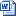 FISO Continua for Improvement Cycle (docx - 665.07kb)FISO Improvement Measures (docx - 2.91mb)​​​FISO Improvement Model and Improvement Cycle A3 poster (docx - 1.03mbPlease refer also to the school’s Curriculum Framework Policy and the Performance and Development Policy.EvaluationThis policy will be reviewed as part of the school’s three-year review cycle or if guidelines change (latest DET updates early July & mid-August 2017). EvaluationThis update was ratified by School Council on 5th February, 2018.Referencewww.education.vic.gov.au/school/principals/spag/governance/pages/accountability.aspx